Către,Bursa de Valori BucureștiAutoritatea de Supraveghere FinanciarăRezultate financiare trimestrul III 2021INDICATORI ECONOMICO-FINANCIARIInformațiile financiare prezentate în rândurile de mai jos se referă la Connections SA și grupul de firme Connections (denumite în continuare “Connections” sau “Grupul”). Situațiile Financiare consolidate la 30.09.2021 sunt neauditate. Cifrele din tabele sunt exprimate în milioane RON și rotunjite la cea mai apropiată zecimală.Comparativ cu perioada similară a anului 2020 se constată o îmbunătățire a indicatorilor  financiari ai grupului Connections. Scade gradul de îndatorare, crește lichiditatea iar viteza de încasare a clienților se îmbunătățește de la 87 la 84 de zile.INFORMAȚII SITUAȚII FINANCIAREB.1. PERFORMANȚA FINANCIARĂEvoluția Cifrei de Afaceri a fost  una pozitivă. Creșterea cu 6% față de aceeași perioadă a anului 2020 se datorează în principal activității aferente proiectelor de dezvoltare software initiate, celor de automatizare software (RPA) si vanzarii de licente si tehnologie UiPath. De asemenea, activitatea de consultanță și outsourcing a înregistrat o creștere importantă în valoare, în raport cu perioada similară din 2020. În această perioadă se remarcă o creștere a cheltuielilor din exploatare cu 8%. Creșterea în total cheltuieli de exploatare este rezultatul dezvoltării și implicării de resurse externe în proiectele grupului, lucru care a condus totodată și la cresterea Cifrei de Afaceri. Cheltuielile cu salariații au avut o evoluție pozitivă (3%) având în vedere recalibrarea sistemelor de remunerare de personal.În cea mai mare parte, cheltuielile din exploatare au fost alocate în perioada de raportare proiectelor aflate in curs de implementare de către grupul Connections. Estimăm că în Trimestrul IV 2021 proiectele care se află în derulare în perioada de raportare vor fi închise fără a mai înregistra costuri suplimentare semnificative, iar veniturile asociate vor crește atât marja EBITDA cât și marja netă. B.2. POZIȚIA FINANCIARĂAșa după cum reiese din sumarul tabelar de mai jos, valoarea activului net a crescut substanțial pe fondul infuziei de capital din piață ca urmare a plasamentului privat din luna iulie 2021. Prin scăderea datoriilor pe termen lung purtătoare de dobânzi, urmată de creșterea capitalurilor proprii, Gradul de Îndatorare a scăzut semnificativ în primele 9 luni ale anului 2021 la 0.48%. Ritmul de creștere al creanțelor comerciale (4%) a fost inferior ritmului de creștere al Cifrei de Afaceri ceea ce denotă o îmbunătățire a vitezei de colectare a creanțelor în raport cu perioada similară din 2020. Variația pozitivă de 41% în valoarea activelor imobilizate s-a datorat în principal continuării dezvoltării aplicațiilor Apollo (denumire internă OneApp) și respectiv Contabot. Fondurile obținute în urma majorării de capital au fost utilizate într-o proporție de approx 5% pentru achiziția întregului pachet de acțiuni al firmei Brusch Services SRL. Restul capitalului va fi mobilizat pentru achiziții de companii care pot crea sinergii cu activitațiile existente în grupul Connections, pentru dezvoltarea de produse și pentru extinderea internațională, conform strategiei incluse in Memorandumul de listare pe piața AeRO.  Raportul poate fi accesat la link-ul de mai jos.Administrator Unic, CEO – Bogdan Liviu Florea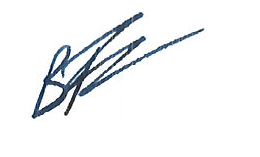 Data raportului:  15.11.2021Denumirea entitatii emitente:  CONNECTIONS CONSULT S.A.Sediul social:   Strada Buzesti Nr. 75-77, Etaj 14, Sector 1, Mun. BucurestiNumarul de telefon/ fax:  0372 368 332/ 0372 006 765Codul unic de inregistrare:RO 17753763Numar de ordine in Registrul Comertului:J40/11864/2005Capital social subscris si varsat:108.115,70 leiPiata pe care se tranzactioneaza valorile mobiliare emise:SMT - categoria AeRO, simbol de piata CCDENUMIRE INDICATORMOD DE CALCUL30.09.202030.09.2021LICHIDITATEA CURENTAActive Curente/Datorii Curente23GRADUL DE INDATORARECapital Imprumutat (purtator de dobanzi)/Capital Propriu x 1002%0,48%VITEZA DE INCASARE CLIENTISold mediu Clienti/Cifra de Afaceri Clienti x 270 de zile8784VITEZA DE ROTATIE A ACTIVELOR IMOBILIZATECifra de Afaceri/Active imobilizate1211Performanta financiara Connections Grup9 LUNI9 LUNIVAR(mii RON)202020212021 VS 2020Venituri din exploatare27.03728.8527%   - din care: Cifra de afaceri neta26.78728.2756%Cheltuieli totale de exploatare-25.092-27.1588%    - din care: Cheltuieli cu personalul-16.436-15.994-3%EBITDA2.2802.032-11%Profitul net1.5831.481-6%Marja EBITDA9%7%-2pp.Marja neta de profit6%5%-2pp.Pozitia financiara202030.09.2021VAR(mii RON)202030.09.20212021 VS 2020Active circulante11.53319.83572%  - din care: Creante comerciale8.6439.0014%Active circulante nete4.31112.285185%Active imobilizate2.2833.21441%Datorii din care:8.83310.03514%Datorii Financiare9962-37%Capitaluri proprii4.98213.014161%Gradul de indatorare2%0,48%